O Coordenador(a)  do Curso de  da , no uso de suas atribuições e de acordo com o disposto no inciso II do art. 8º do Regulamento de Monitoria desta IES, resolve:Art. 1º. Ficam abertas as inscrições para o processo seletivo de monitoria no período de  na   no horário de Art. 2º. O processo seletivo será realizado nos dias  na  e constará de prova escrita e prática, sobre todos os assuntos do programa da disciplina à qual o (a) discente está se candidatando, além da avaliação do histórico escolar do candidato.Art. 3º.  A banca examinadora será constituída de 03 (três) professores (as) do curso, ministrantes da disciplina afim, sendo um deles, designado pelo Coordenador do Curso para presidir os trabalhos.Art. 4º. A nota final será a média aritmética das notas atribuídas pela banca examinadora à prova teórica e/ou prática (peso = 7) e ao histórico escolar do aluno (peso = 3).Art. 5º. As demais regras para o concurso são aquelas constantes no Regulamento de Monitoria. Art. 6º. A vaga será destinada à(s) disciplina(s) constante no quadro abaixo:Art. 7º.  Os casos omissos serão resolvidos por esta Coordenação do curso. Art. 8º. Não haverá revisão de provas nem das notas atribuídas.Art. 9º.  Cada aluno só poderá concorrer a duas disciplinas, no máximo, sendo obrigatório já ter cursado e sido aprovado para disciplina na que concorre, em estudos internos ou externos.Art 10°. O aluno deve ter disponibilidade de horário no contra turno da disciplina, sendo este um critério de eliminação. Link de Inscrição abaixohttps://forms.office.com/Pages/ResponsePage.aspx?id=CNGXUrD61EeX80SeJ06ji9U9zqZ0_3hHjs_hx3GpoctUQk1XOFI0STVLTkgwSDgzSUxFSlRIRkpWRy4u, 22 de fevereiro de 20 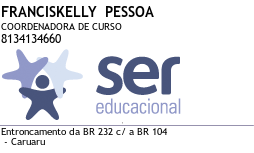 UNIDADE:CARUARUCURSO:ENFERMAGEMProfessor (s)Disciplina (s)Curso(s)Vagas Fabyano PalhetaCuidado de Enfermagem em Emergências e TraumasEnfermagem02Gabrielly Lais de AndradeCuidado de Enfermagem em Emergências e TraumasEnfermagem02Barbara VirgíniaBioestatísticaEnfermagem02Giani CavalcantiHistologiaEnfermagem02Gidelson GabrielSemiotécnicaEnfermagem06Luiz Fernando de AndradeCuidado Integral à Saúde do Adulto IEnfermagem02Joel Azevedo Cuidado Integral ao Recém-nascido e a criançaEnfermagem04Lais de MacedoSaúde Coletiva Programas de SaúdeEnfermagem02Laryssa LopesCuidado ao idosoEnfermagem02